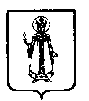 Муниципальный Совет Слободского сельского поселения Угличского муниципального района Ярославской областиР Е Ш Е Н И Еот 14.11.2019 № 44О внесении изменений и дополненийв Устав Слободского сельского поселенияУгличского муниципального района Ярославской областиВ целях приведения Устава Слободского сельского поселения Угличского муниципального района Ярославской области  в соответствие с требованиями Федерального закона от 06.10.2003  № 131-ФЗ «Об общих принципах организации местного самоуправления в Российской Федерации» Муниципальный Совет Слободского сельского поселения четвертого созываРЕШИЛ:Внести в Устав Слободского сельского поселения Угличского муниципального района Ярославской области следующие изменения и дополнения:часть 1 статьи 1 изложить в следующей редакции:«1. Устав Слободского сельского поселения Угличского муниципального района Ярославской области (далее - Устав) является актом высшей юридической силы в системе муниципальных правовых актов, имеет прямое действие и применяется на всей территории Слободского сельского поселения Угличского муниципального района Ярославской области (Далее – Слободское сельское поселение).»;статью 2 изложить в следующей редакции:«Статья 2. Правовой статус Слободского сельского поселения 1.Слободское сельское поселение является муниципальным образованием Угличского муниципального района Ярославской области.2. Слободское сельское поселение образовано в соответствии с Законом Ярославской области от 21 декабря 2004г. №65-з «О наименованиях, границах и статусе муниципальных образований Ярославской области» и включает в себя территорию, образованную из Слободского, Покровского, Клементьевского и Никольского сельских округов Угличского муниципального района Ярославской области.»;пункт 14  части 1 статьи 9.1 изложить в следующей редакции:«14) осуществление деятельности по обращению с животными без владельцев, обитающими на территории поселения;»;пункт 1 статьи 9.1 дополнить пунктом 18 следующего содержания: «18) оказание поддержки общественным объединениям инвалидов, а также созданным общероссийскими общественными объединениями инвалидов организациям в соответствии с Федеральным законом от 24 ноября 1995 года N 181-ФЗ «О социальной защите инвалидов в Российской Федерации.».;1.5. Пункт 12 части 1 статьи 9.1 признать утратившим силу;1.6. Главу «Формы непосредственного осуществления населения местного самоуправления и участия населения в осуществлении местного самоуправления» дополнить статьей 15.2 следующего содержания:«Статья 15.2  Староста сельского населенного пункта1. Для организации взаимодействия органов местного самоуправления и жителей сельского населенного пункта при решении вопросов местного значения в сельском населенном пункте может назначаться староста сельского населенного пункта.2. Староста сельского населенного пункта назначается Муниципальным Советом Слободского сельского поселения по представлению схода граждан сельского населенного пункта из числа лиц, проживающих на территории данного сельского населенного пункта и обладающих активным избирательным правом.3. Срок полномочий старосты сельского населенного пункта составляет пять лет.Полномочия старосты сельского населенного пункта прекращаются досрочно по решению Муниципального Совета Слободского  сельского поселения по представлению схода граждан сельского населенного пункта, а также в случаях, установленных пунктами 1 - 7 части 10 статьи 40 Федерального закона от  06 октября  2003 года N 131-ФЗ «Об общих принципах организации местного самоуправления в Российской Федерации».4. Староста сельского населенного пункта для решения возложенных на него задач:1) взаимодействует с органами местного самоуправления, муниципальными предприятиями и учреждениями и иными организациями по вопросам решения вопросов местного значения в сельском населенном пункте;2) вправе присутствовать на заседаниях Муниципального Совета Слободского сельского поселения;3) взаимодействует с населением, в том числе посредством участия в сходах, собраниях, конференциях граждан, направляет по результатам таких мероприятий обращения и предложения, в том числе оформленные в виде проектов муниципальных правовых актов, подлежащие обязательному рассмотрению органами местного самоуправления;4) оказывает помощь (организационную, информационную) жителям соответствующего сельского населенного пункта при их обращениях в органы местного самоуправления Слободского сельского поселения;5) информирует жителей сельского населенного пункта по вопросам организации и осуществления местного самоуправления, а также содействует в доведении до их сведения иной информации, полученной от органов местного самоуправления;6) информирует население, проживающее в соответствующем населенном пункте, о своей деятельности не реже одного раза в год в порядке, установленном муниципальными правовыми актами Слободского сельского поселения; 7) проводит личные приемы жителей соответствующего сельского населенного пункта, направляет по их результатам предложения в органы государственной власти Ярославской области и органы местного самоуправления Угличского муниципального района;8) содействует органам местного самоуправления в организации и проведении публичных слушаний и общественных обсуждений, обнародовании их результатов в сельском населенном пункте;9) пользуется правом первоочередного приема должностными лицами органов местного самоуправления Слободского сельского поселения;10) вправе получать консультации специалистов органов местного самоуправления Слободского сельского поселения по вопросам, связанным с их деятельностью.5. Старосте сельского населенного пункта выдается удостоверение, подтверждающее его личность и полномочия.Удостоверение старосты сельского населенного пункта выдается уполномоченным должностным лицом органа местного самоуправления на срок полномочий старосты сельского населенного пункта.6. Органы местного самоуправления за счет средств местного бюджета компенсируют следующие расходы, связанные с осуществлением его деятельности, а именно:1) использование общественного транспорта, личных транспортных средств;2) использование средств связи;3) приобретение канцелярских товаров.Порядок и предельный размер возмещения старосте сельского населенного пункта расходов, связанных с осуществлением его деятельности, устанавливаются решением Муниципального Совета Слободского сельского поселения.»;1.5. Пункт 7 части 1 статьи 28 Устава изложить в следующей редакции: «представление на утверждение Муниципального Совета Слободского сельского поселения стратегии социально-экономического развития.»;1.6. Пункт 8 части 1 статьи 28 Устава изложить в следующей редакции: «организация выполнения стратегии социально-экономического развития Слободского сельского поселения.»;1.7. Дополнить статью 28 Устава частью 1.1 следующего содержания: «1.1 Глава Слободского сельского поселения осуществляет свои полномочия на постоянной основе.».1.8. пункт 1 части 3 статьи 28 изложить в новой редакции:«1) заниматься предпринимательской деятельностью лично или через доверенных лиц, участвовать в управлении коммерческой организацией или в управлении некоммерческой организацией (за исключением участия в управлении совета муниципальных образований Ярославской области, иных объединений муниципальных образований, политической партией, профсоюзом, зарегистрированным в установленном порядке, участия в съезде (конференции) или общем собрании иной общественной организации, жилищного, жилищно-строительного, гаражного кооперативов, товарищества собственников недвижимости), кроме участия на безвозмездной основе в деятельности коллегиального органа организации на основании акта Президента Российской Федерации или Правительства Российской Федерации; представления на безвозмездной основе интересов муниципального образования в органах управления и ревизионной комиссии организации, учредителем (акционером, участником) которой является муниципальное образование, в соответствии с муниципальными правовыми актами, определяющими порядок осуществления от имени муниципального образования полномочий учредителя организации или управления находящимися в муниципальной собственности акциями (долями участия в уставном капитале); иных случаев, предусмотренных федеральными законами.».Направить  в установленном порядке настоящее решение с изменениями и дополнениями в Устав Слободского сельского поселения Угличского муниципального района Ярославской области в Управление Министерства юстиции по Ярославской области для государственной регистрации. Опубликовать в установленном порядке настоящее решение после его государственной регистрации в  «Информационном Вестнике Слободского сельского поселения».Настоящее решение вступает в силу после официального опубликования.Глава Слободского сельского поселения                              М.А. Аракчеева 